WSARE Onion Project 2015 Annual ReportOnion Systems Management Strategies for Crop Nutrition, Weeds, Thrips, and Iris Yellow Spot VirusFig. 1.  The influence of weed border treatments on thrips population densities in adjacent onions, 2014.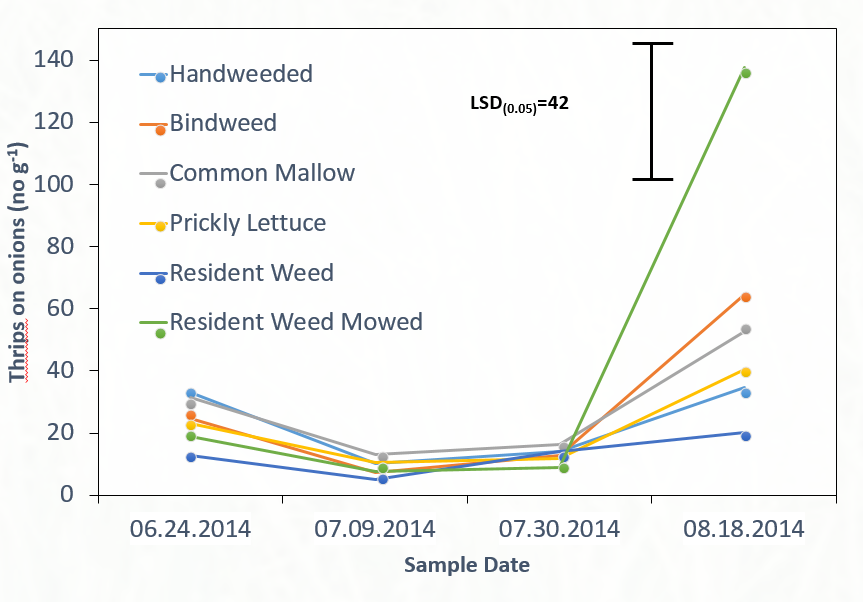 Fig. 2.  Adult thrips population densities on weeds in monoculture borders, 2014.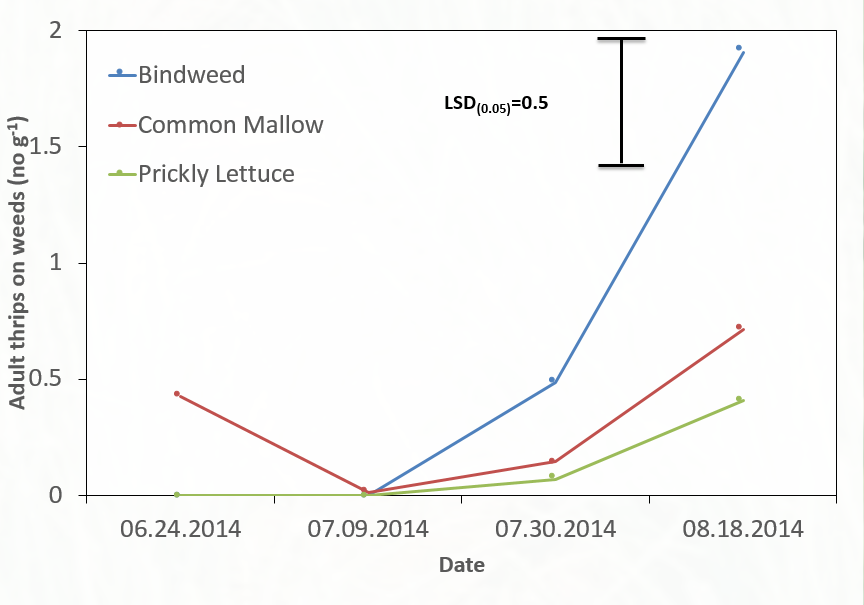 Fig. 3. Larval thrips abundance on weed species in monoculture borders, 2014.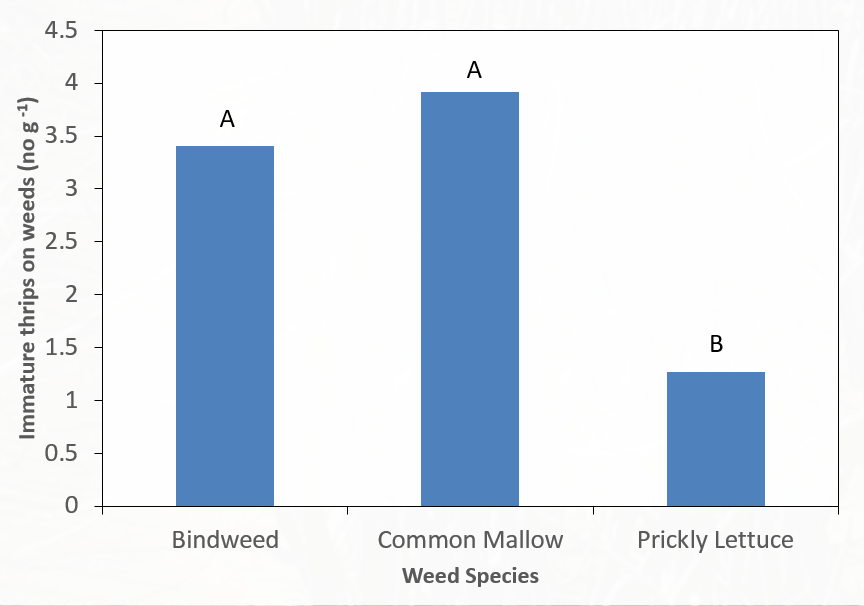 Fig. 4. Comparison of 2014 and 2015 onion thrips abundance on onion averaged over all treatments.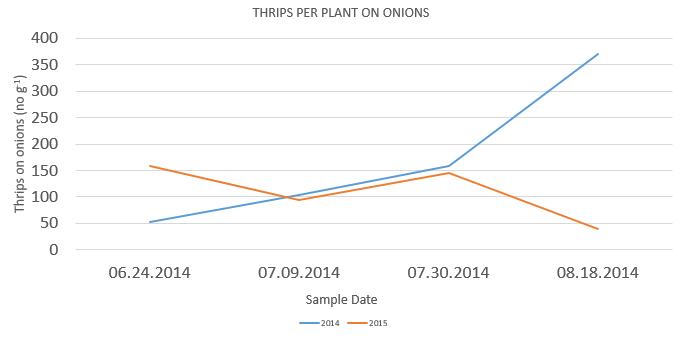 Fig. 5. The influence of weed border treatments on thrips population densities in onion during 2015.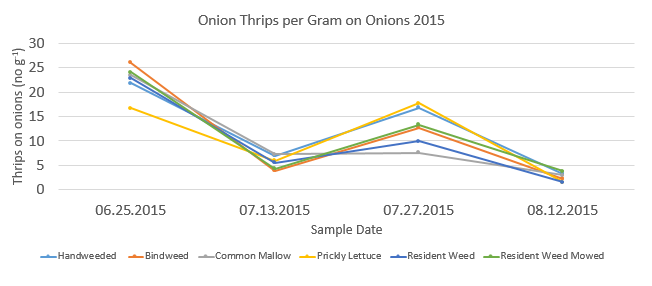 Table 1. IYSV incidence rates in weed species (% of plants infected) during 2015.Table 2. IYSV incidence rates in onions (% infection) grown next to different weed border treatments.Fig. 6. Soil nitrate concentration in reduced (low) and standard (high) nitrogen application treatments in 2014.Fig. 7. Readily mineralized carbon concentration in soils treated with reduced (low) and standard (high) rates of nitrogen fertilizer.Fig. 8. Soil microbial biomass in soils treated with reduced (low) and standard (high) rates of nitrogen fertilizer.MonthWeed speciesMean IYSV infection rate (%)JuneBlack medicCommon mallowField bindweedLambsquartersPrickly lettuce1-3%JuneWitchgrass0%JulyBlack medic8.5%JulyLambsquartersPrickly lettuce7.5%JulyNightshade0%JulyWitchgrass17.5%AugustBlack medicCommon mallowPrickly lettuce0%AugustNightshade6%AugustWitchgrass4%TreatmentJuneJulyAugustHand-weeded0%2.5%5%Common mallow2.5%2.5%20%Field bindweed0%10%7.5%Prickly lettuce2.5%2.5%12.5%Resident weeds5%7.5%7.5%Resident weeds - mowed5%2.5%0%